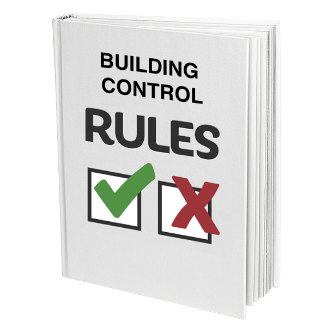 This fact sheet is about:Building Control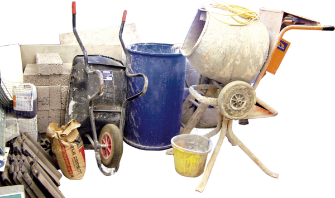 This is about a Council’s role in Building Regulation applications and Building Controls.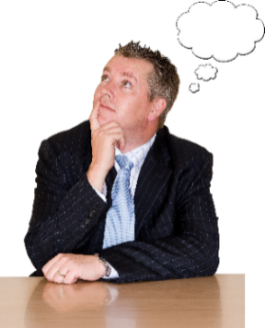 What do you do before you contact the Ombudsman?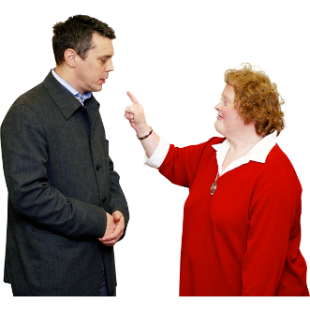 Complain to the Council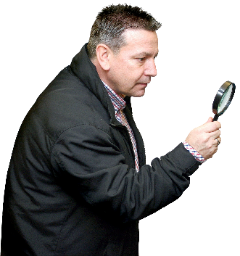 What can the Ombudsman do?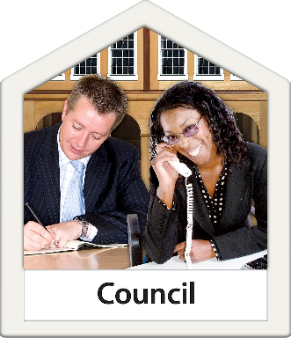 We can do something if the Council: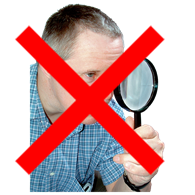 has not looked at plans and the building work to make sure it follows the rules.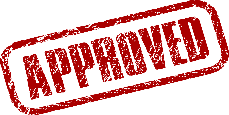 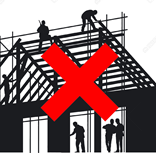 said the building work follows the rules but it does not really follow the rules.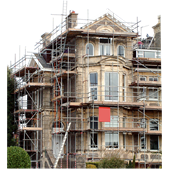 does not take any action and your house is badly affected. 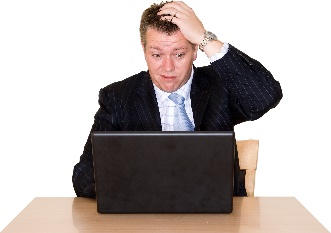 What can’t the Ombudsman do? We cannot: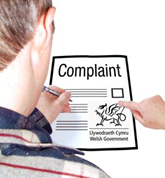 change the Council’s decision to say no to a building application. You need to complain to the Welsh Government about this.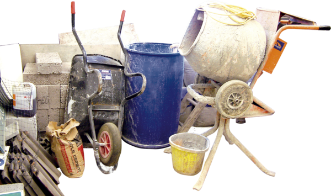 stop building work next door if the Council said the work follows the rules. You might need legal advice.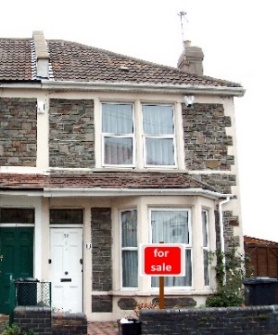 change anything that was already wrong with your house before you bought it.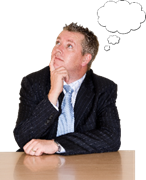 Things to think aboutThe Ombudsman can tell the Council what we think it should do if we think it has done something wrong.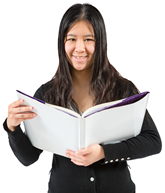 More information 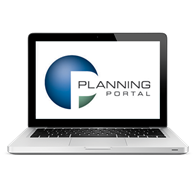 You can find more information about Building Regulations at: www.planningportal.gov.uk 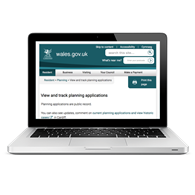 Your Council website should have more information.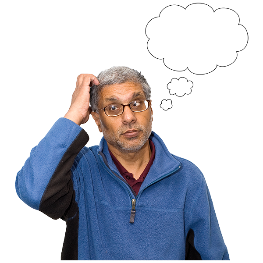 If you are still not sure if the Ombudsman can help, contact us.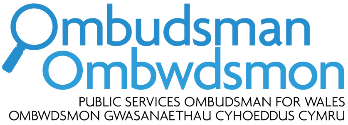 How to contact the Ombudsman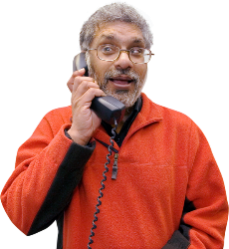 0300 790 0203ask@ombudsman.waleswww.ombudsman.wales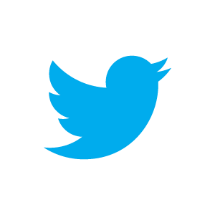 @OmbudsmanWales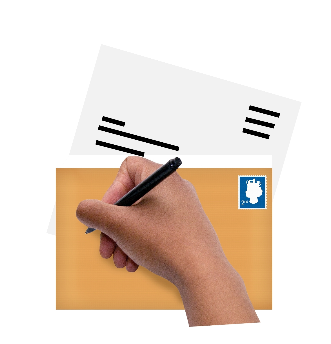 The Public Services Ombudsman for Wales1 Ffordd yr Hen GaePencoedCF35 5LJ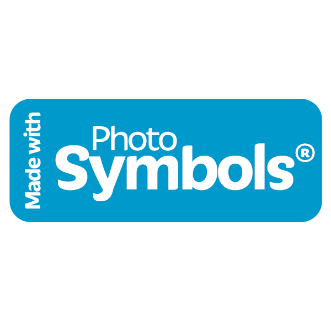 This easy read leaflet was prepared by Barod CIC using Photosymbols.